UNIVERSIDADE FEDERAL DE VIÇOSA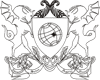 PROGRAMA INSTITUCIONAL DE BOLSA DEINICIAÇÃO À DOCÊNCIA – PIBIDSubprojeto Matemática, campus FlorestalEDITAL 40/2015/PIBIDSELEÇÃO LICENCIANDOS  Resultado da Seleção ClassificadosDeisiane Lopes Gonçalves1º lugarRafael Brito Costa2º lugar